МКОУ «Чинарская СОШ №1»ОТКРЫТЫЙУРОКпо рисованию                    на тему:ТРАНСПОРТВыполнила уч. нач. кл. Гамзатова Л.З.Транспорт .Грузовая машина.Цели:  Знакомство  с техникой  ,машинами;  рисование  сложного объекта   (техники)   по   уменьшенной   модели;   анализ   формы   и размера;  закрепление  полученных  ранее  знаний  по  рисованию предметов  прямоугольной формы, расположенных под углом  крисующему; привить любовь к художеству с натуры и т.д.Вид   занятий:   рисование   с   натуры,   наброски   по   памяти,   по  представлению.Оборудование: для учащихся      модели игрушечных машин, поодной на парту, карандаш, цветные карандаши, альбом.Для  учителя       модели  машин  ,  книги  и  иллюстрации  с машинами.ХОД УРОКА1.Орг.момент. 2. Вводная беседа а) Готовность уч-ся к уроку.У - Дети посмотрите на доску.( записана тема урока и висят наглядности).д	У -- Какие виды транспорта вы знаете?
д	Ни одна из современных строек в городе , в селе не может обойтись без грузовых автомобилей, тракторов, самосвалов, эксковаторов , подъемных кранов. ( в беседе демонстрирую наглядности).Сейчас нам ребята расскажут стихотворения, которые они подготовили. 1- ученикДзинь! - по рельсам я качусь А потом остановлюсь.-	Пассажиры! Всем внимание!
Путь окончен , до свидания!Выходи - ка, не зевай! Как зовут меня?Трамвай                          2 -ученик.-	Отвезу, куда хотите,
Только вы билет купите!За рулем сидит шофер.И гудит во мне мотор. ^'"Фары круглые как глобусНазываюсь я	Автобус.У -- Какие виды относятся к сухопутным, воздушным и морским ?д	-У        Дети   много   у   нас   сегодня   автомашин-   верных   нашихпомощников в труде и в отдыхе. Дети , а какие профессии вы знаете?Д- пожарная, водовоз и т.д.У -- Дети, немного расскажу о происхождение машин. Послушайте   стихотворение:- Я блестящая такаяИ конечно легковая,По дороге мчусь стрелой-Не угнаться вам за мной!У меня есть руль и шины.Как зовут меня?Машина  3. Рассказ учителя   происхождение машины.В 1883году Гайт Даймлер привел в движение двухколесный велосипед.  В   1886  г.  изобрел  первый  автомобиль  с  четырьмяо- ' *колесами и мотором, двигателем на бензине.В 1901 г. Даймлер организовал фирму модель которой стала называться в честь его дочери Мерседес.Также в этом же году и французский инженер Жан Пежо изобрел свою первую машину. С этих времен в мире началась новая эра - век автомобилей.3-ученикЯ рабочая машина -Вот мой кузов и кабина. Я тяжелый, я большой. Знаешь мощный я какой! Грузы я возить привык Кто, скажи, я?Грузовик.Правильно, это грузовик и мы будем рисовать с вами грузовик. 4. Объяснение темы урока.а) Рассматриваем машины, которые стоят у вас на партах. Обратите ваше внимание на форму грузовика, кабину , кузов, для того, чтобы определить разницу длины и высоты этих форм.Открыли альбом, расположите его горизонтально. Легкими линиями карандаша намечаем горизонтальные и вертикальные линии, обозначаем длину и высоту кабины и кузова, т.е. главныечасти машины.'У - Дети, на какую геометрическую фигуру похож кузов, кабина,колеса,
д	б) Второй этап.Рассматриваем    прямоугольную    форму    кузова,    соотносим высоту и длину этой формы с формой кабины. Сравниваем формукузова и кабины, легкими линиями передаем пропорции кузова и кабины.Физ.минутка.Третий этап.Рассматриваем  форму колес,  окна, двери,  кабина.  В рисунке уточняем пропорции этих форм машин. Четвертый этап.Окончательно   прорисовываем  детали.   Дети,  рисуют  машины, которые стоят перед ними. При завершении рисунка начинаем раскрашивать его.Самостоятельная работа учащихся.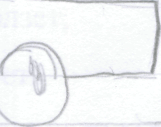 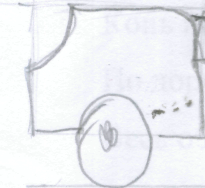 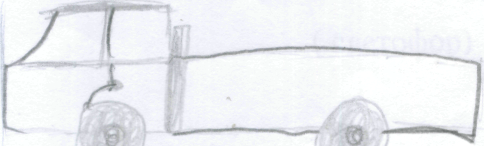 8. Итог урока.-  Подводим  итоги  работы.  Анализ  успешных  работ  и  общих ошибок. Выставка работ. Оцениваю.Какая тема урока?Что рисовали на уроке?-	Кто первый создал машину ,и в каком году?Дом. работа.Альбом, краски, карандаши. Дополнительный материал.1.	Полотно , а не дорожка,
Конь не конь - сороконожка,
По дорожке той ползет,I г- *Весь обоз один везет.( Железная дорога и паровоз)2.	Три глаза - три приказа-
Красный самый опасный.( светофор)Кроссворд №9По горизонтали.3. Вид общественного транспорта ( автобус) 5. Место, где пассажиры входят в общественный транспорт и выходят из него, (остановка)По вертикали.Вид транспорта, работающий от электричества. (троллейбус)Человек,        управляющий        автобусом,        троллейбусом,автомобилем. (водитель)4.    Вид транспорта движущейся без горючего и электричества.(велосипед).З.В поле лестница лежит, Дом по лестнице бежит.(поезд)4.Лежит птица - небылица, А внутри народ сидит, Меж собой говорит. (Самолет)5.Он идет волну сечет,Из трубы зерно течет(Комбайн)6.Длинной шеей верчу -Груз тяжелый подхвачу. Где прикажут - положу, Человеку я служу.(Подъемный кран) Не живой я, но шагаю, Землю рыть я помогаю, Вместо тысячи лопатЯ один работать рад. **'•(Эксковатор)        3                 4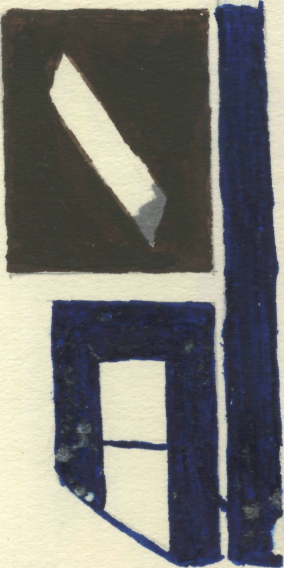 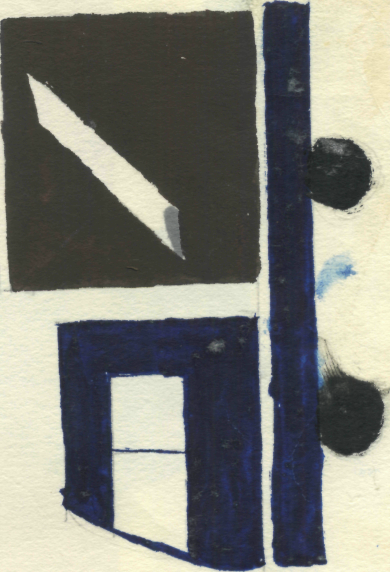   1                                                2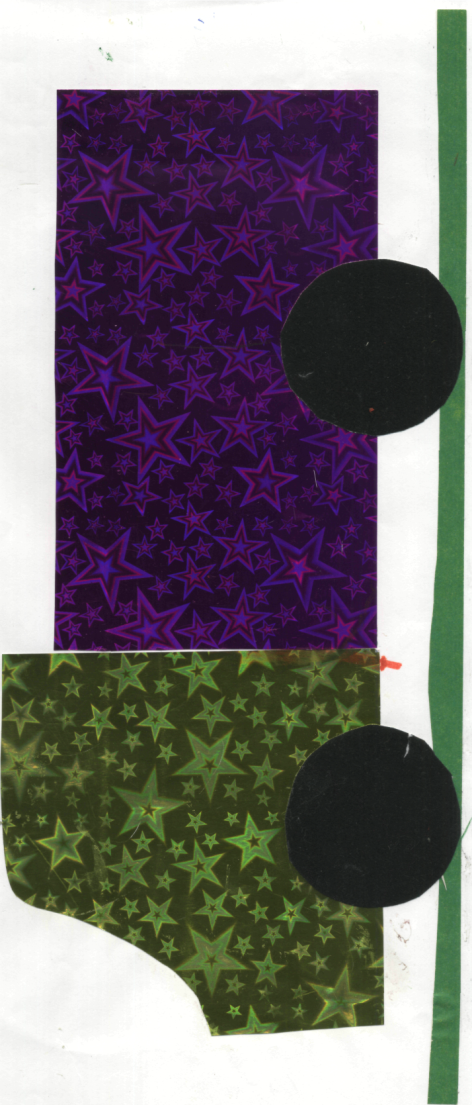 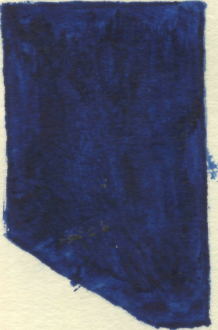 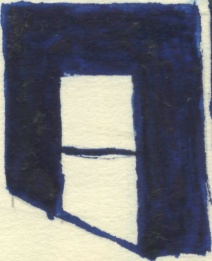 